平成３０年度第１回ナノ材料応用技術セミナー「水処理と高度洗浄技術について」主催　京都府中小企業技術センター私たちの日常で必要不可欠な「水」。最も身近な物質である「水」は、様々な工業分野で利用されており、優れた安全性や高い環境適合性が期待できることなどから、その可能性を再評価する流れが世界的に加速しています。本セミナーでは、表面処理の観点から水処理技術や高度洗浄に関する応用に着目し、その基礎から最先端の技術まで、最前線で活躍されているお二人を講師に迎え、御講演いただきます。日　時　　平成３０年１０月１２日（金） 13：３0 ～ 1６：３0会　場　　京都府産業支援センター　5F研修室〒600-8813	　京都市下京区中堂寺南町134  (七本松通五条下ル)京都リサーチパーク東地区内内　容◇「酸化チタンナノ構造体の作製と水処理技術への応用」◇「超純水と機能水 － その性質と最近の開発動向」◇ 意見交換会受講料　　　無　料定　員　　　40名（先着順）　※ 定員を超えた場合、その旨ご本人に連絡します。申込方法　　裏面の参加申込書をご利用の上、ＦＡＸまたはE-mailで申込みください。お問合せ　　京都府中小企業技術センター　応用技術課 表面・微細加工担当TEL 075-315-8634   FAX 075-315-9497 E-mail　 ouyou@kptc.jp京都府中小企業技術センター　応用技術課　表面・微細加工担当 宛（ＦＡＸ：０７５－３１５－９４９７）平成３０年度第1回ナノ材料応用技術セミナー 「水処理と高度洗浄技術について」申込書申込書にご記入いただいた個人情報は、本研修会参加者名簿として利用させていただきます。なお、各種セミナー等に関する情報を当センターが発行するメールマガジン等でお知らせすることがあります。＜会場、交通のご案内＞　場　　所　：　京都府産業支援センター　５Ｆ研修室　住　　所　：　京都市下京区中堂寺南町134  (七本松通五条下ル)　京都リサーチパーク東地区内　アクセス　：　ＪＲ丹波口駅より西に徒歩５分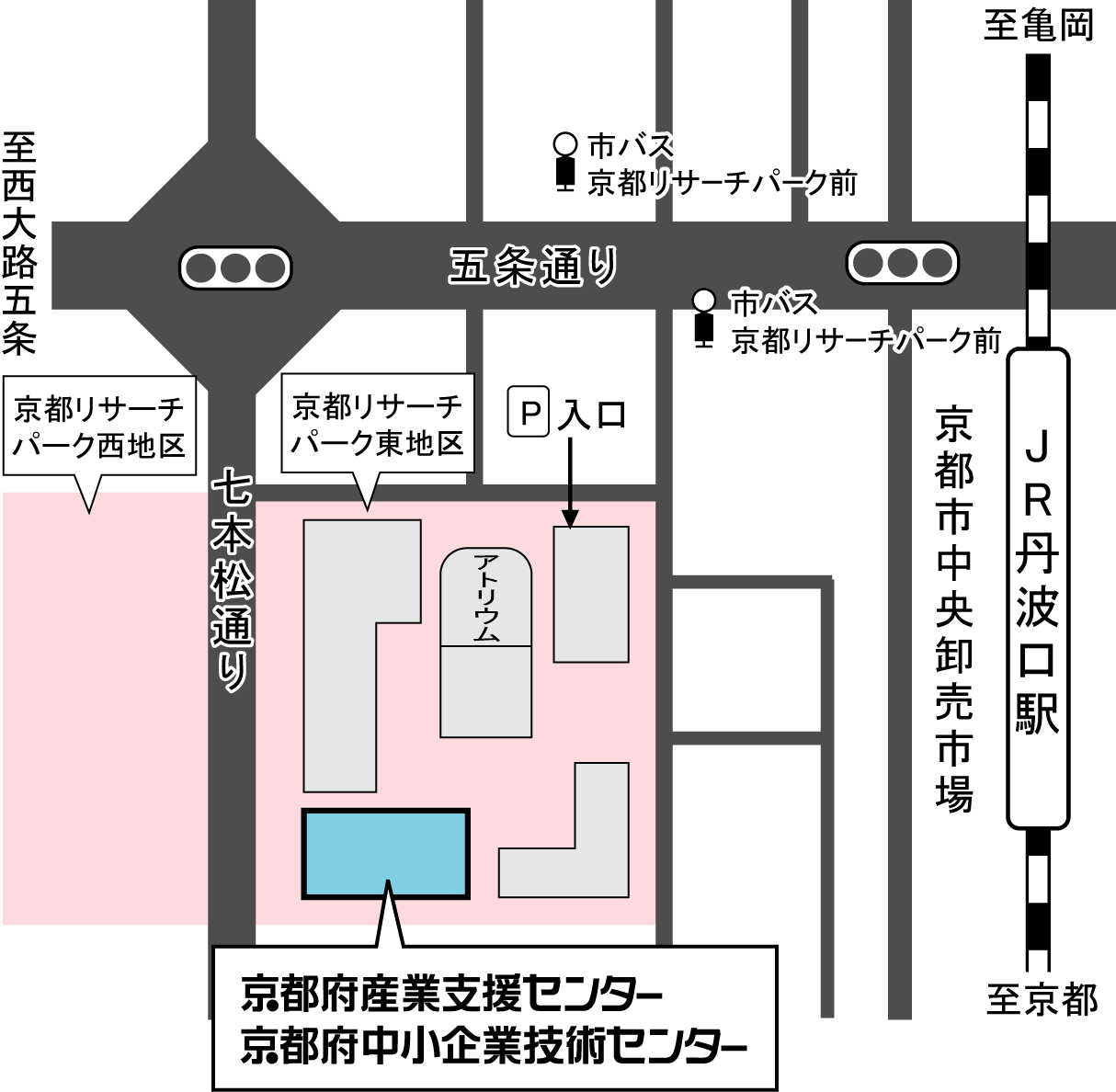 【講　師】京都大学大学院工学研究科　准教授　長嶺　信輔 氏【内　容】微粒子やファイバー、ナノチューブなど、種々の構造、形態を持つ酸化チタンの作製、構造制御について研究を行っています。本講演では、酸化チタン多孔体を晶析場とした排水からのリンの除去、酸化チタンナノチューブを固定化したマイクロリアクターによる水中の有機物の光触媒還元など、水処理に関連する研究例について紹介します。【講　師】オルガノ株式会社　開発センター　矢野　大作 氏【内　容】不純物を極限まで除去した超純水や、超純水に極微量の高純度ガス（水素、二酸化炭素、オゾンなど）を溶解し様々な能力を持たせた機能水は、洗浄分野で多用されています。洗浄効果は、取り除きたい汚れの性状と洗浄媒体の性質に応じて異なります。本講演では、超純水や機能水が有する性質を概説すると共に、特に電子産業分野での適用例を中心に洗浄例を紹介します。企業名（所在地）〒〒連絡担当者氏名所属連絡担当者TELFAX連絡担当者E-mailE-mail参加者氏名所属・役職TELE-mail